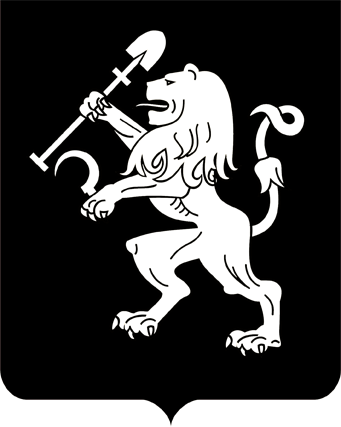 АДМИНИСТРАЦИЯ ГОРОДА КРАСНОЯРСКАРАСПОРЯЖЕНИЕОб утверждении схем границ прилегающих территорий, на которых не допускается розничная продажа алкогольной продукции, для открытых (определенных) или закрытых в течение года детских и образовательных организаций или учреждений, медицинских организаций, объектов спорта, оптовых и розничных рынков, вокзалов, мест массового скопления граждан, мест нахождения источников повышенной опасности, объектов военного назначения на территории города КрасноярскаВ соответствии с Федеральными законами от 22.11.1995 № 171-ФЗ               «О государственном регулировании производства и оборота этилового спирта, алкогольной и спиртосодержащей продукции и об ограничении потребления (распития) алкогольной продукции», от 06.10.2003                         № 131-ФЗ «Об общих принципах организации местного самоуправления в Российской Федерации», постановлением Правительства Российской Федерации от 27.12.2012 № 1425 «Об определении органами государственной власти субъектов Российской Федерации мест массового скопления граждан и мест нахождения источников повышенной опасности, в которых не допускается розничная продажа алкогольной продукции, а также определении органами местного самоуправления границ прилегающих к некоторым организациям и объектам территорий, на которых не допускается розничная продажа алкогольной продукции», постановлением администрации города Красноярска от 19.09.2014          № 591 «Об определении минимального значения и способа расчета расстояния от организаций и (или) объектов до границ прилегающих территорий,  на которых не допускается розничная продажа алкогольной продукции», руководствуясь ст. 45, 58, 59 Устава города Красноярска, распоряжением Главы города от 22.12.2006 № 270-р:1. Утвердить схемы границ прилегающих территорий, на которых             не допускается розничная продажа алкогольной продукции, для открытых (определенных) или закрытых в течение года детских и образовательных организаций или учреждений, медицинских организаций, объектов спорта, оптовых и розничных рынков, вокзалов, мест массового скопления граждан, мест нахождения источников повышенной опасности, объектов военного назначения на территории города Красноярска:1) схему границ прилегающих территорий, на которых не допускается розничная продажа алкогольной продукции, муниципального бюджетного образовательного учреждения дополнительного образования «Дом творчества» по адресу: ул. 2-я Хабаровская, 8а, согласно приложению 1;2) схему границ прилегающих территорий, на которых не допускается розничная продажа алкогольной продукции, муниципального бюджетного дошкольного образовательного  учреждения «Детский сад                       № 187 общеразвивающего вида с приоритетным осуществлением деятельности по физическому направления развития детей» по адресу:                                                     ул. 2-я Краснофлотская, 7г, согласно приложению 2;3) схему границ прилегающих территорий, на которых не допускается розничная продажа алкогольной продукции, муниципального бюджетного дошкольного образовательного учреждения «Детский сад                  № 96» по адресу: ул. 3-я Ботаническая, 7, согласно приложению 3;4) схему границ прилегающих территорий, на которых не допускается розничная продажа алкогольной продукции, муниципального бюджетного дошкольного образовательного учреждения «Детский сад                       № 301 общеобразовательного вида с приоритетным осуществлением                деятельности по художественно-эстетическому направлению развития детей» по адресу: ул. 60 лет образования СССР, 16, согласно приложению 4;5) схему границ прилегающих территорий, на которых не допускается розничная продажа алкогольной продукции, муниципального бюджетного дошкольного образовательного учреждения «Детский сад                                   № 215 комбинированного вида» по адресу: ул. 60 лет образования СССР, 3, согласно приложению 5;6) схему границ прилегающих территорий, на которых не допускается розничная продажа алкогольной продукции, муниципального автономного образовательного учреждения дополнительного образования детей «Центр детского творчества № 2» по адресу: ул. 60 лет Октяб-                  ря, 102, согласно приложению 6;7) схема границ прилегающих территорий, на которых не допускается розничная продажа алкогольной продукции, муниципального бюджетного образовательного учреждения «Средняя общеобразовательная школа № 62» по адресу: ул. 60 лет Октября, 21, согласно приложению 7;8) схему границ прилегающих территорий, на которых не допускается розничная продажа алкогольной продукции, муниципального бюджетного дошкольного образовательного учреждения «Детский сад                     № 55» по адресу: ул. 9 Мая, 10д, согласно приложению 8;9) схему границ прилегающих территорий, на которых не допускается розничная продажа алкогольной продукции, муниципального бюджетного дошкольного образовательного  учреждения «Детский сад                      № 45 общеразвивающего вида с приоритетным осуществлением деятельности  по физическому направления развития детей» по адресу:                  ул. 9 Мая, 16а, согласно приложению 9;10) схема границ прилегающих территорий, на которых не допускается розничная продажа алкогольной продукции, муниципального бюджетного дошкольного образовательного  учреждения «Детский сад                       № 54 общеразвивающего вида с приоритетным осуществлением деятельности по социально-личностному направлению развития детей» по адресу: ул. 9 Мая, 35, согласно приложению 10;11) схему границ прилегающих территорий, на которых не допускается розничная продажа алкогольной продукции, муниципального бюджетного дошкольного образовательного учреждения «Детский сад № 74 комбинированного вида» по адресу: ул. 9 Мая, 40г, согласно приложению 11;12) схему границ прилегающих территорий, на которых не допускается розничная продажа алкогольной продукции, муниципального автономного образовательного учреждения «Общеобразовательное учреждение гимназия № 10» по адресу: пер. Автобусный, 4, согласно приложению 12;13) схему границ прилегающих территорий, на которых не допускается розничная продажа алкогольной продукции, муниципального бюджетного автономного образовательного учреждения «Общеобразовательное учреждение гимназия № 13» по адресу: ул. Академгоро-               док, 17г, согласно приложению 13;14) схему границ прилегающих территорий, на которых не допускается розничная продажа алкогольной продукции, муниципального бюджетного автономного образовательного учреждения «Общеобразовательное учреждение гимназия № 13» по адресу: ул. Академгоро-                док, 19г, согласно приложению 14;15) схему границ прилегающих территорий, на которых не допускается розничная продажа алкогольной продукции, муниципального бюджетного дошкольного образовательного учреждения «Детский сад                          № 132» по адресу: ул. Академика Киренского, 1, согласно приложе-          нию 15;16) схему границ прилегающих территорий, на которых не допускается розничная продажа алкогольной продукции, муниципального бюджетного образовательного учреждения «Средняя образовательная школа № 82» по адресу: ул. Академика Киренского, 19, согласно приложению 16;17) схему границ прилегающих территорий, на которых не допускается розничная продажа алкогольной продукции, муниципального автономного образовательного учреждения «Образовательное учреждение лицей № 11» по адресу: ул. Базарная, 172, согласно приложению 17;18) схему границ прилегающих территорий, на которых не допускается розничная продажа алкогольной продукции, муниципального                   бюджетного образовательного учреждения «Средняя общеобразовательная школа № 70»  по адресу: ул. Аэровокзальная, 4г, согласно приложению 18;19) схему границ прилегающих территорий, на которых не допускается розничная продажа алкогольной продукции, муниципального бюджетного дошкольного образовательного  учреждения «Детский сад                   № 91 общеразвивающего вида с приоритетным осуществлением деятельности по художественно-эстетическому направлению развития детей» по адресу: ул. Астраханская, 12а, согласно приложению 19;20) схему границ прилегающих территорий, на которых не допускается розничная продажа алкогольной продукции, муниципального бюджетного образовательного учреждения для детей, нуждающихся в психолого-педагогической и медико-социальной помощи «Центр психолого-медико-социального сопровождения № 2» по адресу: ул. Аральская, 1, согласно приложению 20;21) схему границ прилегающих территорий, на которых не допускается розничная продажа алкогольной продукции, муниципального бюджетного образовательного учреждения «Средняя общеобразовательная школа № 91»  по адресу: ул. Устиновича, 40, согласно приложению 21;22) схему границ прилегающих территорий, на которых не допускается розничная продажа алкогольной продукции, муниципального бюджетного образовательного учреждения «Средняя общеобразовательная школа № 121» по адресу: ул. Сергея Лазо, 32, согласно приложению 22;23) схему границ прилегающих территорий, на которых не допускается розничная продажа алкогольной продукции, муниципального бюджетного образовательного учреждения дополнительного образования «Дом творчества» по адресу: ул. Петра Словцова, 2, согласно приложению 23;24) схему границ прилегающих территорий, на которых не допускается розничная продажа алкогольной продукции, муниципального                         бюджетного образовательного учреждения «Общеобразовательное учреждение лицей № 1» по адресу: ул. Петра Словцова, 14, согласно приложению 24;25) схема границ прилегающих территорий, на которых не допускается розничная продажа алкогольной продукции, муниципального бюджетного образовательного учреждения дополнительного образования детей «Центр дополнительного образования № 4» по адресу:                      пр-т Свободный, 27, согласно приложению 25;26) схему границ прилегающих территорий, на которых не допускается розничная продажа алкогольной продукции, муниципального бюджетного образовательного учреждения «Основная общеобразовательная школа № 26», муниципального бюджетного дошкольного образовательного учреждения «Детский сад № 40» по адресу: ул. Ключевская, 99, согласно приложению 26;27) схему границ прилегающих территорий, на которых не допускается розничная продажа алкогольной продукции, муниципального бюджетного образовательного учреждения «Средняя общеобразовательная школа № 99» по адресу: ул. Юшкова, 8а, согласно приложе-          нию 27;28) схему границ прилегающих территорий, на которых не допускается розничная продажа алкогольной продукции, муниципального бюджетного образовательного учреждения «Средняя общеобразовательная школа № 95»  по адресу: ул. Юшкова, 38, согласно приложе-         нию 28;29) схему границ прилегающих территорий, на которых не допускается розничная продажа алкогольной продукции, муниципального бюджетного дошкольного образовательного учреждения «Детский сад № 33 комбинированного вида» по адресу: ул. Тотмина, 19д, согласно приложению 29;30) схему границ прилегающих территорий, на которых не допускается розничная продажа алкогольной продукции, муниципального бюджетного дошкольного образовательного учреждения «Детский сад                  № 206 общеразвивающего вида с приоритетным осуществление деятельности  по познавательно-речевому направлению развития детей» по адресу:  ул. Тотмина, 11г, согласно приложению 30;31) схему границ прилегающих территорий, на которых не допускается розничная продажа алкогольной продукции, муниципального бюджетного образовательного учреждения «Средняя общеобразовательная школа № 19» по адресу: ул. Толстого, 43, согласно приложе-         нию 31;32) схему границ прилегающих территорий, на которых не допускается розничная продажа алкогольной продукции, муниципального бюджетного дошкольного образовательного  учреждения «Детский сад № 162 общеразвивающего вида с приоритетным осуществлением деятельности по социально-личностному направлению развития детей» по адресу:  ул. Шёлковая, 3 б, согласно приложению 32;33) схему границ прилегающих территорий, на которых не допускается розничная продажа алкогольной продукции, муниципального бюджетного образовательного  учреждения дополнительного образования «Станция юных техников № 2» по адресу: ул. Устиновича, 24а, согласно приложению 33;34) схему границ прилегающих территорий, на которых не допускается розничная продажа алкогольной продукции, муниципального бюджетного дошкольного образовательного учреждения «Детский сад                     № 331» по адресу: ул. Щербакова, 17, согласно приложению 34;35) схему границ прилегающих территорий, на которых не допускается розничная продажа алкогольной продукции, муниципального                         бюджетного образовательного учреждения «Общеобразовательное учреждение гимназия  № 12 музыки и театра» по адресу: ул. Степана Разина, 39, согласно приложению 35;36) схему границ прилегающих территорий, на которых не допускается розничная продажа алкогольной продукции, муниципального бюджетного образовательного учреждения для детей дошкольного и младшего школьного возраста «Начальная школа – детский сад № 37» по адресу: ул. Алеши Тимошенкова, 199, согласно приложению 36;37) схему границ прилегающих территорий, на которых не допускается розничная продажа алкогольной продукции, муниципального бюджетного образовательного учреждения «Средняя общеобразовательная школа № 143» по адресу: ул. Урванцева, 26а, согласно приложению 37;38) схему границ прилегающих территорий, на которых не допускается розничная продажа алкогольной продукции, муниципального бюджетного образовательного учреждения «Средняя общеобразовательная школа № 45»  по адресу: ул. Свердловская, 63, согласно приложению 38;39) схему границ прилегающих территорий, на которых не допускается розничная продажа алкогольной продукции, муниципального бюджетного дошкольного образовательного учреждения «Детский сад                    №   292   общеразвивающего   вида   с   приоритетным   осуществлением деятельности по познавательно-речевому направлению развития детей» по адресу: ул. Тельмана, 7а, согласно приложению 39;40) схему границ прилегающих территорий, на которых не допускается розничная продажа алкогольной продукции, муниципального бюджетного образовательного учреждения «Средняя общеобразовательная школа № 36» по адресу: ул. Сопочная, 40, согласно приложению 40;41) схему границ прилегающих территорий, на которых не допускается розничная продажа алкогольной продукции, муниципального бюджетного дошкольного образовательного  учреждения «Детский сад                     № 16 общеразвивающего вида с приоритетным осуществлением деятельности по физическому направления развития детей» по адресу:                    ул. Туристская, 86, согласно приложению 41;42) схему границ прилегающих территорий, на которых не допускается розничная продажа алкогольной продукции, муниципального бюджетного дошкольного образовательного  учреждения «Детский сад                        № 256 общеразвивающего вида с приоритетным осуществлением деятельности по физическому направления развития детей» по адресу:                   ул. Шевченко, 30, согласно приложению 42;43) схему границ прилегающих территорий, на которых не допускается розничная продажа алкогольной продукции, муниципального бюджетного дошкольного образовательного  учреждения «Детский сад                 № 23 общеразвивающего вида с приоритетным осуществлением деятельности по художественно-эстетическому направлению развития детей» по адресу: ул. Шевченко, 14, согласно приложению 43;44) схему границ прилегающих территорий, на которых не допускается розничная продажа алкогольной продукции, муниципального бюджетного дошкольного образовательного учреждения «Детский сад                   № 169 комбинированного вида» по адресу: ул. Транзитная, 16, согласно приложению 44;45) схему границ прилегающих территорий, на которых не допускается розничная продажа алкогольной продукции, муниципального бюджетного дошкольного образовательного  учреждения «Детский сад                   № 77 общеразвивающего вида с приоритетным осуществлением деятельности по художественно-эстетическому направлению развития детей» по адресу: ул. Солнечная, 3, согласно приложению 45;46) схему границ прилегающих территорий, на которых не допускается розничная продажа алкогольной продукции, муниципального бюджетного образовательного учреждения «Общеобразовательное учреждение лицей № 3» по адресу: ул. Чайковского, 13а, согласно приложению 46;47) схему границ прилегающих территорий, на которых не допускается розничная продажа алкогольной продукции, муниципального бюджетного дошкольного образовательного учреждения «Детский сад                      № 213 комбинированного вида» по адресу: ул. Ферганская, 7а, согласно приложению 47;48) схему границ прилегающих территорий, на которых не допускается розничная продажа алкогольной продукции, муниципального бюджетного дошкольного образовательного  учреждения «Детский сад                  № 271 общеразвивающего вида с приоритетным осуществлением деятельности по художественно-эстетическому направлению развития детей» по адресу: ул. Шевченко, 78, согласно приложению 48;49) схему границ прилегающих территорий, на которых не допускается розничная продажа алкогольной продукции, муниципального бюджетного дошкольного образовательного  учреждения «Детский сад                  № 270 общеразвивающего вида с приоритетным осуществлением деятельности по познавательно-речевому направлению развития детей» по адресу: ул. Шевченко, 76, согласно приложению 49;50) схему границ прилегающих территорий, на которых не допускается розничная продажа алкогольной продукции, муниципального бюджетного образовательного учреждения «Средняя общеобразовательная школа № 89» по адресу: ул. Шевченко, 56, согласно приложению 50;51) схему границ прилегающих территорий, на которых не допускается розничная продажа алкогольной продукции, муниципального бюджетного образовательного учреждения «Средняя общеобразовательная школа № 31»   по адресу: ул. Шевченко, 38, согласно приложению 51;52) схему границ прилегающих территорий, на которых не допускается розничная продажа алкогольной продукции, муниципального                    бюджетного образовательного учреждения «Общеобразовательное учреждение лицей № 12» по адресу: ул. Шевченко, 8, согласно приложению 52;53) схему границ прилегающих территорий, на которых не допускается розничная продажа алкогольной продукции, муниципального бюджетного образовательного учреждения «Средняя общеобразовательная школа № 79» по адресу: пер. Тихий, 18, согласно приложе-               нию 53;54) схему границ прилегающих территорий, на которых не допускается розничная продажа алкогольной продукции, муниципального                   бюджетного образовательного учреждения «Общеобразовательное учреждение лицей № 16» по адресу: ул. Урицкого, 26, согласно приложению 54;55) схему границ прилегающих территорий, на которых не допускается розничная продажа алкогольной продукции, муниципального          бюджетного дошкольного образовательного учреждения «Детский сад № 84 комбинированного вида» по адресу: пер. Тихий, 24, согласно приложению 55;56) схему границ прилегающих территорий, на которых не допускается розничная продажа алкогольной продукции, муниципального бюджетного дошкольного образовательного  учреждения «Детский сад                  № 291 общеразвивающего вида с приоритетным осуществлением деятельности по художественно-эстетическому направлению развития детей» по адресу: ул. Судостроительная, 107, согласно приложению 56;57) схему границ прилегающих территорий, на которых не допускается розничная продажа алкогольной продукции, муниципального бюджетного дошкольного образовательного  учреждения «Детский сад               № 283 общеразвивающего вида с приоритетным осуществлением деятельности по художественно-эстетическому направлению развития детей» по адресу: ул. Судостроительная, 115, согласно приложению 57;58) схему границ прилегающих территорий, на которых не допускается розничная продажа алкогольной продукции, муниципального бюджетного дошкольного образовательного  учреждения «Детский сад                    № 50 комбинированного вида» по адресу: ул. Судостроительная, 173, согласно приложению 58;59) схему границ прилегающих территорий, на которых не допускается розничная продажа алкогольной продукции, муниципального бюджетного образовательного учреждения «Средняя общеобразовательная школа № 137» по адресу: ул. Судостроительная, 50, согласно приложению 59;60) схему границ прилегающих территорий, на которых не допускается розничная продажа алкогольной продукции, муниципального бюджетного дошкольного образовательного учреждения «Детский сад                   № 294 общеразвивающего вида с приоритетным осуществлением деятельности  по художественно-эстетическому направлению развития детей» по адресу: ул. Тельмана, 28 б, согласно приложению 60;61) схему границ прилегающих территорий, на которых не допускается розничная продажа алкогольной продукции, муниципального бюджетного дошкольного образовательного  учреждения «Детский сад                    № 47» по адресу: ул. Линейная, 76д, согласно приложению 61;62) схему границ прилегающих территорий, на которых не допускается розничная продажа алкогольной продукции, муниципального бюджетного образовательного учреждения «Средняя общеобразовательная школа № 34» по адресу: ул. Ключевская, 61, согласно приложению 62;63) схему границ прилегающих территорий, на которых не допускается розничная продажа алкогольной продукции, муниципального бюджетного образовательного учреждения «Средняя общеобразовательная школа № 152» по адресу: ул. Ястынская, 9д, согласно приложению 63;64) схему границ прилегающих территорий, на которых не допускается розничная продажа алкогольной продукции, муниципального бюджетного образовательного учреждения дополнительного образования «Центр дополнительного образования № 2» по адресу:                       ул. Юности, 24а, согласно приложению 64;65) схему границ прилегающих территорий, на которых не допускается розничная продажа алкогольной продукции, муниципального бюджетного дошкольного образовательного учреждения «Детский сад                    № 279 общеразвивающего вида с приоритетным осуществлением деятельности по художественно-эстетическому направлению развития детей» по адресу: ул. Энергетиков, 32а, согласно приложению 65;66) схему границ прилегающих территорий, на которых не допускается розничная продажа алкогольной продукции, муниципального бюджетного образовательного учреждения «Средняя общеобразовательная школа № 44» по адресу: ул. Энергетиков, 17, согласно приложению 66;67) схему границ прилегающих территорий, на которых не допускается розничная продажа алкогольной продукции, муниципального бюджетного образовательного учреждения «Средняя общеобразовательная школа № 46» по адресу: ул. Щорса, 64, согласно приложе-               нию 67;68) схему границ прилегающих территорий, на которых не допускается розничная продажа алкогольной продукции, муниципального бюджетного учреждения дополнительного образования «Детская музыкальная школа № 2» по адресу: ул. Коломенская, 27, согласно приложению 68;69) схему границ прилегающих территорий, на которых не допускается розничная продажа алкогольной продукции, МБУДО «Детская школа искусств № 9» по адресу: ул. Шевченко, 32, согласно приложению 69;70) схему границ прилегающих территорий, на которых не допускается розничная продажа алкогольной продукции, МБУДО «Детская музыкальная школа № 4» по адресу: ул. Щербакова, 11, согласно приложению 70;71) схему границ прилегающих территорий, на которых не допускается  розничная  продажа алкогольной продукции, МБУДО  «Детская школа искусств № 13» по адресу: ул. 60 лет образования СССР, 12,                согласно приложению 71;72) схему границ прилегающих территорий, на которых не допускается розничная продажа алкогольной продукции, МБУДО «Детская музыкальная школа № 11» по адресу: ул. Академгородок, 22а, согласно приложению 72;73) схему границ прилегающих территорий, на которых не допускается розничная продажа алкогольной продукции, муниципального бюджетного учреждения дополнительного образования «Детская музыкальная школа № 1» по адресу: ул. Сурикова, 19, согласно приложе-         нию 73;74) схему границ прилегающих территорий, на которых не допускается розничная продажа алкогольной продукции, муниципального автономного учреждения «Специализированный детский кинотеатр «Мечта» по адресу: ул. Мичурина, 30, согласно приложению 74;75) схему границ прилегающих территорий, на которых не допускается розничная продажа алкогольной продукции, муниципального бюджетного учреждения дополнительного образования «Детская                     художественная школа № 1 имени В.И.Сурикова» по адресу: ул. Ленина, 116, согласно приложению 75;76) схему границ прилегающих территорий, на которых не допускается розничная продажа алкогольной продукции, МБУДО «Детская школа искусств № 6» по адресу: ул. 26 Бакинских комиссаров, 23а,               согласно приложению 76;77) схему границ прилегающих территорий, на которых не допускается розничная продажа алкогольной продукции, библиотеки-филиала                           им. С.В. Михалкова по адресу: ул. Щорса, 46, согласно приложению 77;78) схема границ прилегающих территорий, на которых не допускается розничная продажа алкогольной продукции, библиотеки-филиала                            им. З. Портновой, им. В. Дубинина по адресу: ул. Юшкова, 20, согласно приложению 78;79) схему границ прилегающих территорий, на которых не допускается розничная продажа алкогольной продукции, библиотеки-филиала                         № 29 им. Шолохова, библиотеки-филиала им. В. Катаева по адресу:                    Солнечный бульвар, 7, кв. 181–182; Солнечный бульвар, 7, кв. 148,               согласно приложению 79;80) схему границ прилегающих территорий, на которых не допускается розничная продажа алкогольной продукции, библиотеки-филиала № 8 им. Чехова по адресу: ул. Тимирязева, 6, согласно приложению 80;81) схему границ прилегающих территорий, на которых не допускается розничная продажа алкогольной продукции, библиотеки-филиала № 1 им. Достоевского по адресу: ул. Высотная, 25, согласно приложению 81;82) схему границ прилегающих территорий, на которых не допускается розничная продажа алкогольной продукции, библиотеки-филиала   № 15 им. Каверина, библиотеки-филиала им. А. Грина по адресу:                ул. Семафорная, 251, согласно приложению 82;83) схему границ прилегающих территорий, на которых не допускается розничная продажа алкогольной продукции, библиотеки-филиала № 6 им. К.Г. Паустовского по адресу: ул. Водянникова, 2, согласно приложению 83;84) схему границ прилегающих территорий, на которых не допускается розничная продажа алкогольной продукции, библиотеки-филиала «Жар-птица» по адресу: ул. 60 лет образования СССР, 31, согласно приложению 84;85) схему границ прилегающих территорий, на которых не допускается розничная продажа алкогольной продукции, библиотеки-филиала                            им. К. Чуковского по адресу: пр-т Металлургов, 22а, согласно приложению 85;86) схему границ прилегающих территорий, на которых не допускается розничная продажа алкогольной продукции, библиотеки-филиала                № 17 им. Маяковского по адресу: ул. Глинки, 24, согласно приложе-               нию 86;87) схему границ прилегающих территорий, на которых не допускается розничная продажа алкогольной продукции, библиотеки-филиала № 5 им. Ленкома по адресу: ул. Карла Маркса, 21, согласно приложению 87;88) схему границ прилегающих территорий, на которых не допускается розничная продажа алкогольной продукции, библиотеки-филиала                  № 20 им. Фадеева по адресу: ул. Мичурина, 8, согласно приложе-                нию 88;89) схему границ прилегающих территорий, на которых не допускается розничная продажа алкогольной продукции, библиотеки-филиала                           им. В. Драгунского по адресу: пр-т им. газеты «Красноярский рабо-                  чий», 115а, согласно приложению 89;90) схему границ прилегающих территорий, на которых не допускается розничная продажа алкогольной продукции, библиотеки-филиала                            им. З. Космодемьянской по адресу: ул. Ады Лебедевой, 149, согласно приложению 90;91) схему границ прилегающих территорий, на которых не допускается розничная продажа алкогольной продукции, библиотеки-филиала № 4 им. Некрасова по адресу: пр-т Металлургов, 39а, согласно приложению 91.2. Настоящее распоряжение опубликовать в газете «Городские новости» и разместить на официальном сайте администрации города.Заместитель Главы города –руководитель департамента экономики                                                                                       С.А. Сетов30.12.2014№ 101-эк